.Introduction : 32 comptes à partir des percussions - (no tag, no restart)S 1: Walk, walk, triple, step ½ turn, tripleS2 : Side, behind, side rock cross, turn ¼, turn ½ rock mamboS3 : Coaster cross, side rock cross, side rock, sailor step ¼ turnS4 : Kick ball step, low swivels, ½ turn back, back, swivelsS5 : Step, spin turn, scissor cross, twiceS6 : Rock step, ½ turn triple, full turn, step turn ¼ crossFinal : Sixième mur, sixième section, remplacer le sixième compte par un ¼ de tour vers la droite poser le pied droit à droite et remplacer les comptes 7&8 par behinde side cross (croiser le pied gauche derrière, poser le pied droit à droite, croiser le pied gauche devant).KEEP A SMILEYou Setting My World on Fire (fr)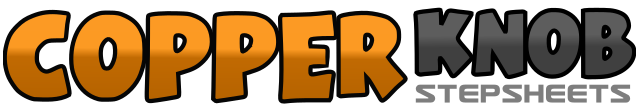 .......Count:48Wall:4Level:Novice.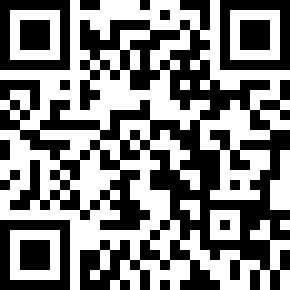 Choreographer:Christophe Lajoye (FR) - Avril 2017Christophe Lajoye (FR) - Avril 2017Christophe Lajoye (FR) - Avril 2017Christophe Lajoye (FR) - Avril 2017Christophe Lajoye (FR) - Avril 2017.Music:Setting the World On Fire (with P!nk) - Kenny ChesneySetting the World On Fire (with P!nk) - Kenny ChesneySetting the World On Fire (with P!nk) - Kenny ChesneySetting the World On Fire (with P!nk) - Kenny ChesneySetting the World On Fire (with P!nk) - Kenny Chesney........1-2Marcher pied droit devant - Marcher pied gauche devant3&4Triple step avant (D-G-D)5-6Pas pied gauche devant - ½ tour vers la droite (finir en appui sur la jambe droite)7&8Triple step avant (G-D-G)1-2Ecarter le pied droit sur le coté droit - Croiser le pied gauche derrière le pied droit3&4Rock step pied droit sur le coté droit & croiser le pied droit devant le pied gauche5-6¼ tour a droite pose le pied gauche derrière - ½ tour a droite pose le pied droit devant7&8Rock step pied gauche devant & pose pied gauche derrière1&2Pose pied droit derrière, rassemble pied gauche à coté pied droit, croise pied droit devant3&4Rock step pied gauche sur le coté gauche & croise pied gauche devant le pied droit5-6Ecarte le pied droit sur le coté droit - Ramène poids du corps sur le pied gauche7&8Croiser le pied droit derrière le pied gauche, ¼ de tour vers la gauche poser le pied gauche sur le coté gauche, poser le pied droit sur le coté droit1&2Coup de pied devant du pied gauche, reposer le pied gauche a coté du pied droit, Ramener le poids du corps sur le pied droit3-4Pivoter les talons vers la droite - Ramener les talons au centre5-6½ tour vers la droite et poser le pied gauche derrière - Poser le pied droit derrière7&8Pivoter les talons vers la droite, Pivoter les talons vers la gauche, Ramener les talons au centre1-2Poser le pied droit en diagonale avant droite - Faire un tour complet vers la droite sur le pied droit en rassemblant le pied gauche au pied droit (avec changement d'appui à la fin du mouvement)3&4Poser le pied droit à droite, rassemble le pied gauche au pied droit, croiser le pied droit devant le pied gauche5-6Poser le pied gauche en diagonale avant gauche - Faire un tour complet vers la gauche sur le pied gauche en rassemblant le pied droit au pied gauche (avec changement d'appui à la fin du mouvement)7&8Poser le pied gauche à gauche, rassemble le pied droit au pied gauche, croiser le pied gauche devant le pied droit1-2Poser le pied droit devant, ramène poids du corps sur le pied gauche3&4½ tour vers la droite triple avant (D-G-D)5-6½ tour vers la droite poser le pied gauche derrière - ½ tour vers la droite poser le pied droit devant7&8Poser le pied gauche devant, ¼ de tour à droite, poser le pied gauche devant